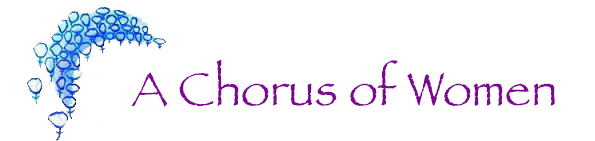 I am interested in singing in performances of A Passion for Peace on 28 April, 30 April and 2 May 2015 at Albert Hall.Name:	___________________________________________________________________________Email:	___________________________________________________________________________Phone number(s):___________________________________________________________________________How would you describe your choral experience and skill level:___________________________________________________________________________What is your vocal range: 		Soprano, 	Mezzo or 	Alto?___________________________________________________________________________Do you read music:___________________________________________________________________________Are you interested in solo and/or ensemble work:___________________________________________________________________________Do you have any time constraints during the rehearsal period:___________________________________________________________________________Johanna McBride (musical director) │ M 0402 050 885│ johanna@incanberra.com.au 